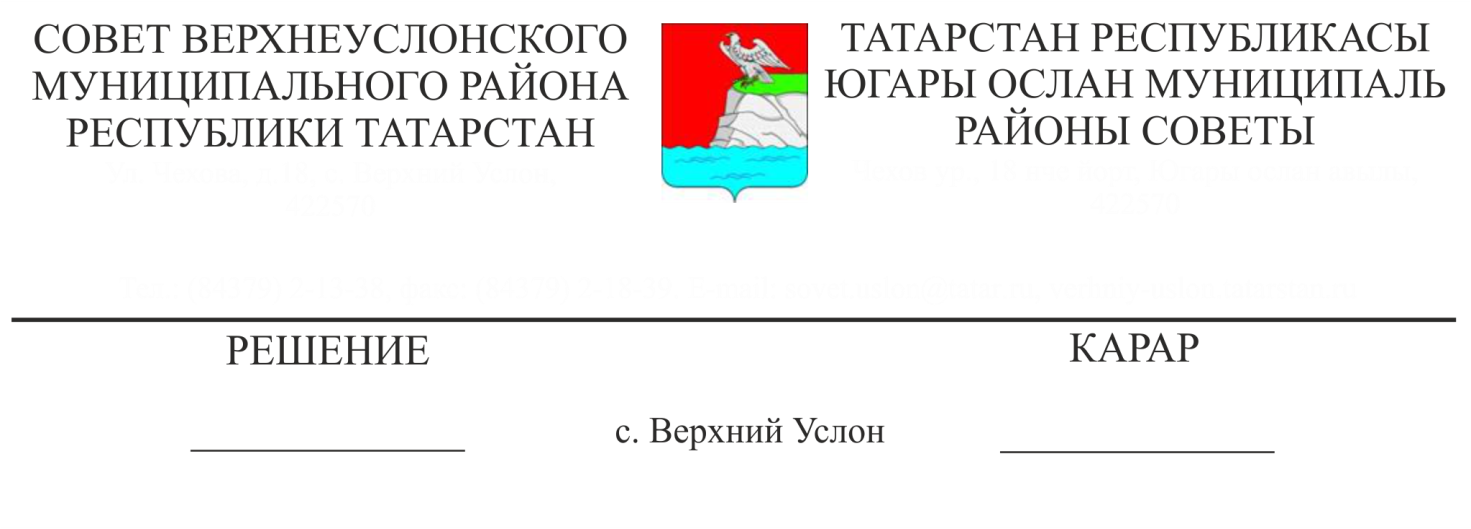 О внесении изменений в Порядок предоставления земельных участков гражданам, имеющим трех и более детей, в случае отсутствия сформированных земельных участков в границах городского или сельского поселенияРуководствуясь статьей 39.5 Земельного кодекса Российской Федерации, п.6 статьи 32.1 Земельного кодекса Республики Татарстан, Совет Верхнеуслонского муниципального района  решил:Внести в Порядок предоставления земельных участков гражданам, имеющим трех и более детей, в случае отсутствия сформированных земельных участков  в границах городского или сельского поселения следующее изменение:Пункт 1 Порядка изложить в  следующей редакции:«1. В случае отсутствия сформированных земельных участков в границах городского или сельского поселения по месту постоянного проживания граждан, имеющих трех и более детей, земельные участки предоставляются из числа сформированных земельных участков в границах иного поселения в составе Верхнеуслонского муниципального района».3. Опубликовать настоящее решение на официальном сайте Верхнеуслонского муниципального района и на официальном портале правовой информации Республики Татарстан.4. Контроль за исполнением настоящего решения возложить на постоянную комиссию Совета Верхнеуслонского муниципального района по законности, правопорядку и регламенту. Председатель Совета, Глава Верхнеуслонского муниципального района                                               М.Г. Зиатдинов